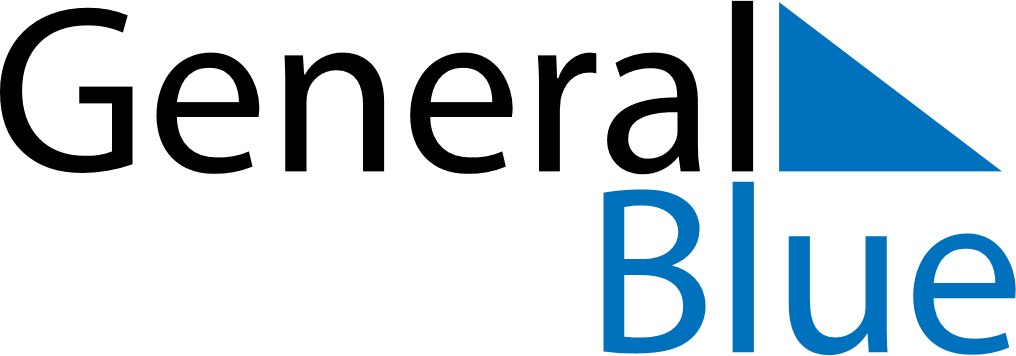 August 2027August 2027August 2027ZimbabweZimbabweMondayTuesdayWednesdayThursdayFridaySaturdaySunday123456789101112131415Heroes’ DayDefence Forces Day16171819202122232425262728293031